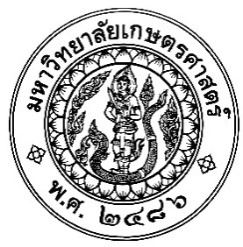 ใบสมัครเข้ารับการคัดเลือกให้ดำรงตำแหน่งผู้อำนวยการโครงการห้องเรียนวิทยาศาสตร์ในโรงเรียน โดยการกำกับดูแลของมหาวิทยาลัยเกษตรศาสตร์(โครงการ วมว.มก.)เบอร์โทรศัพท์ใช้ในการติดต่อ......................................................................................................................................1.  ประวัติส่วนตัว    1.1  ชื่อ.....................................................................................นามสกุล........................................................................    1.2  เกิดวันที่.................................เดือน................................... พ.ศ. .................................อายุ....................................ปี    1.4  การศึกษา  (เรียงจากคุณวุฒิสูงสุดตามลำดับ) ฯลฯ2.  ประวัติการรับราชการ/ประวัติการทำงาน     2.1  ปัจจุบันดำรงตำแหน่ง............................................................................................ระดับ...............................................            สังกัด..........................................................................................เบอร์โทรศัพท์ที่ติดต่อ................................................     2.2  วันที่ได้รับการบรรจุเข้ารับราชการ................................................................................................................................     2.3  วันที่ได้รับการบรรจุเข้าเป็นพนักงานมหาวิทยาลัย/พนักงานมหาวิทยาลัยเงินรายได้................................................... 3.  ประวัติการลาศึกษา ฝึกอบรม วิจัย     3.1…………………………………………………………………………………………………………………………………………………………………..     3.2…………………………………………………………………………………………………………………………………………………………………..     3.3…………………………………………………………………………………………………………………………………………………………………..     3.4…………………………………………………………………………………………………………………………………………………………………..     3.5…………………………………………………………………………………………………………………………………………………………………..ฯลฯ(หลักฐาน ได้แก่ สำเนาคำสั่งการได้รับอนุมัติ/เรื่องอนุมัติ)-2-4.  ประสบการณ์ในการบริหารงานและ/หรือทำงาน ในโครงการ วมว. หรือโครงการอื่น ๆฯลฯ(หลักฐานได้แก่ สำเนาคำสั่งแต่งตั้ง/โครงสร้างการบริหาร/อัตรากำลัง/หนังสือรับรองจากหัวหน้าส่วนงาน)5.  หน้าที่ความรับผิดชอบและผลงานในช่วงที่ปฏิบัติหน้าที่บริหารงาน    5.1..........................................................................................................................................................................................    5.2..........................................................................................................................................................................................    5.3..........................................................................................................................................................................................ฯลฯ6.  กิจกรรมที่เกี่ยวข้องกับงานส่วนรวมในมหาวิทยาลัยเกษตรศาสตร์ (ถ้ามี)     6.1….....................................................................................................................................................................................     6.2…....................................................................................................................................................................................    6.3…………………………………………………………………………………………………………………………………….………………………………
ฯลฯ7.  รางวัลหรือประกาศเกียรติคุณที่เคยได้รับ (ถ้ามี)                                   7.1…....................................................................................................................................................................................     7.2….....................................................................................................................................................................................     7.3………………………………………………………………………………………………………………………………………………………………..…..ฯลฯ-3-8. วิสัยทัศน์การบริหารโครงการ วมว. (โดยย่อ)………………………………………………………………………………………………………………………………………………………………..……………..………………………………………………………………………………………………………………………………………………………………..……………..………………………………………………………………………………………………………………………………………………………………..……………..………………………………………………………………………………………………………………………………………………………………..……………..………………………………………………………………………………………………………………………………………………………………..……………..………………………………………………………………………………………………………………………………………………………………..……………..………………………………………………………………………………………………………………………………………………………………..……………..………………………………………………………………………………………………………………………………………………………………..……………..………………………………………………………………………………………………………………………………………………………………..……………..………………………………………………………………………………………………………………………………………………………………..……………..………………………………………………………………………………………………………………………………………………………………..……………..………………………………………………………………………………………………………………………………………………………………..……………..………………………………………………………………………………………………………………………………………………………………..……………..………………………………………………………………………………………………………………………………………………………………..……………..………………………………………………………………………………………………………………………………………………………………..……………..………………………………………………………………………………………………………………………………………………………………..……………..………………………………………………………………………………………………………………………………………………………………..……………..………………………………………………………………………………………………………………………………………………………………..……………..………………………………………………………………………………………………………………………………………………………………..……………..………………………………………………………………………………………………………………………………………………………………..……………..………………………………………………………………………………………………………………………………………………………………..……………..………………………………………………………………………………………………………………………………………………………………..……………..………………………………………………………………………………………………………………………………………………………………..……………..………………………………………………………………………………………………………………………………………………………………..……………..………………………………………………………………………………………………………………………………………………………………..……………..………………………………………………………………………………………………………………………………………………………………..……………..………………………………………………………………………………………………………………………………………………………………..……………..………………………………………………………………………………………………………………………………………………………………..……………..………………………………………………………………………………………………………………………………………………………………..……………..………………………………………………………………………………………………………………………………………………………………..……………..………………………………………………………………………………………………………………………………………………………………..……………..………………………………………………………………………………………………………………………………………………………………..……………..………………………………………………………………………………………………………………………………………………………………..……………..………………………………………………………………………………………………………………………………………………………………..……………..………………………………………………………………………………………………………………………………………………………………..……………..………………………………………………………………………………………………………………………………………………………………..……………..………………………………………………………………………………………………………………………………………………………………..……………..-๔-๙. ประวัติการถูกลงโทษทางวินัย (โดยทำเครื่องหมาย  หน้าข้อความที่ตรงกับความจริงของข้าพเจ้า)       มี     ……………………………………………………………………………………………………………………………………………………….                   …………………………………………………………………………………………………………………………………………….…………ฯลฯ       ไม่มี ๑๐.  ข้าพเจ้าได้อ่านและรับทราบข้อความในประกาศคณะกรรมการสรรหาผู้อำนวยการโครงการห้องเรียนวิทยาศาสตร์                ในโรงเรียนโดยการกำกับดูแลของมหาวิทยาลัยเกษตรศาสตร์ (โครงการ วมว.มก.) มหาวิทยาลัยเกษตรศาสตร์         วิทยาเขตกำแพงแสน เรื่อง รับสมัครบุคคลเพื่อเข้ารับการคัดเลือกในตำแหน่งผู้อำนวยการโครงการห้องเรียน        วิทยาศาสตร์ในโรงเรียน   โดยการกำกับดูแลของมหาวิทยาลัยเกษตรศาสตร์ (โครงการ วมว.มก.) ประกาศ ณ                   วันที่ 8 กุมภาพันธ์ พ.ศ. ๒๕๖๗  โดยละเอียดแล้ว1๑.  ข้าพเจ้าขอให้คำรับรอง โดยทำเครื่องหมาย  หน้าข้อความที่ตรงกับความจริงของข้าพเจ้าซึ่งเป็นไปตามคุณสมบัติ       ที่กำหนดในข้อ ๑ ของประกาศคณะกรรมการสรรหาผู้อำนวยการโครงการห้องเรียนวิทยาศาสตร์ในโรงเรียนโดยการ          กำกับดูแลของมหาวิทยาลัยเกษตรศาสตร์ (โครงการ วมว.มก.) มหาวิทยาลัยเกษตรศาสตร์ วิทยาเขตกำแพงแสน              เรื่อง รับสมัครบุคคลเพื่อเข้ารับการคัดเลือกในตำแหน่งผู้อำนวยการโครงการห้องเรียนวิทยาศาสตร์ในโรงเรียน                   โดยการกำกับดูแลของมหาวิทยาลัยเกษตรศาสตร์ (โครงการ วมว.มก.) ประกาศ ณ วันที่ 8 กุมภาพันธ์ พ.ศ. ๒๕๖๗        ดังนี้          (1)  เป็นพนักงานมหาวิทยาลัย สังกัดมหาวิทยาลัยเกษตรศาสตร์ และได้ทำการสอนมาแล้วรวมเป็นเวลา                     ไม่น้อยกว่า 3 ปี          (2)  สำเร็จการศึกษาระดับปริญญาเอก หรือเทียบเท่า ทางด้านวิทยาศาสตร์ เทคโนโลยีและนวัตกรรม                     หรือสาขาอื่นๆ ที่เกี่ยวข้อง          (3)  มีประสบการณ์ในการบริหารงานและ/หรือทำงาน ในโครงการ วมว. หรือโครงการอื่น ๆ อย่างน้อย                     2 ปีขึ้นไป          (4)  ไม่เป็นผู้อยู่ระหว่างถูกสอบสวนในกรณีถูกกล่าวหาว่ากระทำผิดวินัย หรือจรรยาบรรณ          (5)  ไม่เป็นผู้ถูกลงโทษทางวินัย ให้ตัดค่าจ้าง ลดค่าจ้าง ปลดออก ไล่ออก        	  (6)  ไม่เป็นผู้มีประวัติด่างพร้อย หรือมีมลทิน มัวหมอง	ข้าพเจ้า (นาย/นาง/นางสาว)..................................................................................................................	ขอรับรองว่าข้อมูลที่ปรากฏดังกล่าวข้างต้นเป็นความจริงทุกประการ และพร้อมนี้ได้แนบหลักฐานประกอบการเข้ารับการคัดเลือกให้ดำรงตำแหน่งผู้อำนวยการโครงการห้องเรียนวิทยาศาสตร์ในโรงเรียน  โดยการกำกับดูแลของมหาวิทยาลัยเกษตรศาสตร์ (โครงการ วมว.มก.) มาไว้ด้วยแล้ว หากมีการตรวจสอบพบว่าคุณสมบัติไม่ครบถ้วน  ให้ถือว่าข้าพเจ้าเป็นผู้ขาดคุณสมบัติในตำแหน่งดังกล่าว                             				ลงชื่อ...............................................................                                 			                  (...............................................................)                                                                                        		                                          วันที่.............เดือน...................พ.ศ..................  คุณวุฒิปี พ.ศ.ที่จบชื่อสถานศึกษาตำแหน่งตั้งแต่วันที่